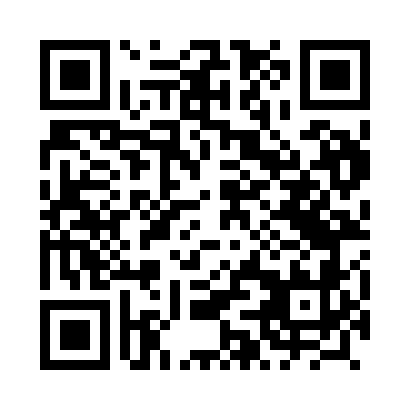 Prayer times for Dalanowo, PolandWed 1 May 2024 - Fri 31 May 2024High Latitude Method: Angle Based RulePrayer Calculation Method: Muslim World LeagueAsar Calculation Method: HanafiPrayer times provided by https://www.salahtimes.comDateDayFajrSunriseDhuhrAsrMaghribIsha1Wed2:275:0612:355:448:0610:322Thu2:235:0412:355:458:0710:363Fri2:225:0212:355:468:0910:394Sat2:215:0012:355:478:1110:415Sun2:214:5812:355:488:1310:426Mon2:204:5612:355:498:1410:427Tue2:194:5512:355:508:1610:438Wed2:184:5312:355:518:1810:449Thu2:184:5112:355:528:1910:4410Fri2:174:4912:355:538:2110:4511Sat2:164:4812:355:548:2310:4612Sun2:154:4612:355:558:2410:4613Mon2:154:4412:355:568:2610:4714Tue2:144:4312:355:578:2710:4815Wed2:144:4112:355:588:2910:4816Thu2:134:4012:355:598:3010:4917Fri2:124:3812:355:598:3210:5018Sat2:124:3712:356:008:3410:5019Sun2:114:3512:356:018:3510:5120Mon2:114:3412:356:028:3710:5221Tue2:104:3312:356:038:3810:5222Wed2:104:3112:356:048:3910:5323Thu2:094:3012:356:058:4110:5424Fri2:094:2912:356:058:4210:5425Sat2:084:2812:356:068:4410:5526Sun2:084:2612:356:078:4510:5627Mon2:084:2512:366:088:4610:5628Tue2:074:2412:366:098:4710:5729Wed2:074:2312:366:098:4910:5830Thu2:074:2212:366:108:5010:5831Fri2:064:2212:366:118:5110:59